УВАЖАЕМЫЕ РОДИТЕЛИ!Главную роль в воспитании ребенка играет ваш личный пример. Что вы бы ни делали, ребенок воспринимает ваши действия без критики. Ваши поступки в гораздо большей степени, чем ваши слова, формируют восприятие маленького человека и становятся для него своеобразным «моральным кодексом». Поэтому любая ошибка, допущенная вами в присутствие ребенка, станет для него нормой. Все это в полной мере относится и к вашему поведению на дороге. Если вы осознанно или случайно нарушаете правила дорожного движения и даете неправильную трактовку своим поступкам, знайте, что ребенок будет действовать в аналогичной ситуации так же. Поэтому главная задача любого родителя на дороге – соблюдение всех дорожных правил и обсуждение с ребенком наиболее безопасных путей движения. Если же ошибка была вами допущена, то важно не оправдывать себя перед ребенком. Нужно в безапелляционной форме сообщить ему, что вы поступили не по правилам, что делать так ни в коем случае нельзя и больше такая оплошность никогда не повторится. Подобные меры помогут обезопасить жизнь вашего ребенка и воспитают грамотного и ответственного участника дорожного движения! Как часто приходится наблюдать такую картину: утром, мамы и папы завозят своих драгоценных детишек в детский сад. Малыш гордо базируется на переднем сидении автомобиля, рядом со счастливым отцом, и никто из них не пристегнут ремнем безопасности! Мамы в этом вопросе более «ответственны», они не забывают пристегнуть себя ремнем безопасности, а малыша пристроят на задние сидение. Ребенок предоставлен в дороге самому себе. В лучшем случае рядом с ребенком на заднем сидении сидит взрослый человек.  Родители, жизнь детей вам не дорога? Покупая машину, автолюбители все чаще уделяют вопросу безопасности большое внимание: тормозная система, ремни безопасности, воздушные подушки и т.д. При аварийной ситуации у взрослых есть шанс остаться в живых. А дети, при столкновении, летят, как «пробки из бутылки». Помните, что удар длится десятую долю секунды, перегрузки при аварии увеличивают вес тела в десятки раз. Даже если ребенка держит на руках взрослый, его руки не смогут развить усилие в сотни килограммов. А если взрослый при столкновении еще и не пристегнут, то колоссальные перегрузки швырнут вперед и его. И он просто расплющит собой ребенка... Гарантия безопасности наших детей только одна — специальное автокресло. Как правильно ставить детское кресло в автомобиле? Это зависит от возраста ребенка. Малыши до одного года обязательно должны ехать, полулежа и против хода! Разворачивать детское кресло по ходу движения можно, когда ребенок вырастет настолько, что его ножки станут упираться в спинку автомобильного сиденья. Как правило, это происходит к двум годам.Самое безопасное место в машине – за спиной водителя. Специалисты советуют: перевозить маленького пассажира именно там, а если взрослый держит ребенка на руках, то рекомендуют сесть боком на сиденье, спиной к дверце. Ребенка держите на коленях ножками вперед.Помните, что пункт 22.8 Правил дорожного движения гласит, что запрещается перевозить детей до 12 лет на заднем сиденье мотоцикла, и на переднем сиденье легкового автомобиля при отсутствии специального удерживающего устройства.Но что делать, если маленький пассажир упрямится?1.Позаботьтесь о том, чтобы крохе в кресле было удобно, и была возможность смотреть в окно. Возможно,  ребенку неудобно именно в этом кресле.2.Проявите настойчивость и терпение, личным примером покажите необходимость процедуры пристегивания всех без исключения пассажиров и водителя.3.Возьмите с собой мягкую игрушку и, по возможности, тоже пристегните ее на соседнем пассажирском месте.4.Объясняйте малышу перед поездкой, что пристегнуть ремень безопасности необходимо, иначе поездку придется отменить.5.Приносите автокресло домой, пусть малыш поиграет с ним дома.6.Старайтесь, чтобы длительные поездки совпадали с дневным/ночным сном ребенка.7.Включите его любимую музыку, сказку или спойте ему песенку, развлекайте любыми способами. Пусть в машине будет запас книжек и игрушек.8.Привычку ездить в автокресле идеально формировать с рождения, чтобы не было других вариантов поездки, иначе ребенок будет капризничать,  проситься на руки и испытывать ваше терпение еще очень долго.9.Некоторые дети перестают капризничать, если мама садится на переднее сиденье, а малыш в кресле остается сзади: проситься на руки не к кому.10.Помните! Безопасность важнее любых капризов. Позаботьтесь о безопасности маленьких пассажиров! Удачи на дорогах!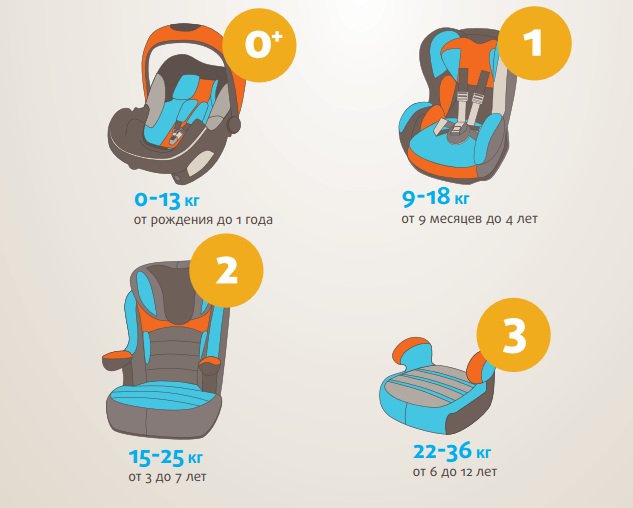 В новых правилах сохранился порядок перевозки малолетних детей на переднем сиденье. (в части необходимости использования удерживающих детских кресел). Малыша в обязательном порядке следует возить только в удерживающем детском автокресле. Еще одна особенность новых правил 2017 года перевозки детей в машине – это запрет на оставление малолетних детей (младше 7 лет) одних в салоне автомобиля без присмотра взрослых. За оставление ребенка в машине во время стоянки без присмотра предусматривается штраф в размере 500 рублей. Таким запретом законодатель намерен снизить опасные для жизни и здоровья ребенка последствия нахождения его в автомобиле в отсутствие совершеннолетнего лица. Таким образом, в 2017 году может вступить новый порядок перевозки детей в автомобилях. Основное в нем: детям старше 7 лет разрешат ехать в авто на заднем сидении без детского автомобильного кресла, но при этом, он должен быть пристегнут штатным ремнем безопасности; на переднем сидении ребенок (до 12 лет) должен быть закреплен специальным удерживающим устройством, соответствующим его росту и весу; при оставлении детей в автомобиле без присмотра взрослых налагается штраф – 500 рублей
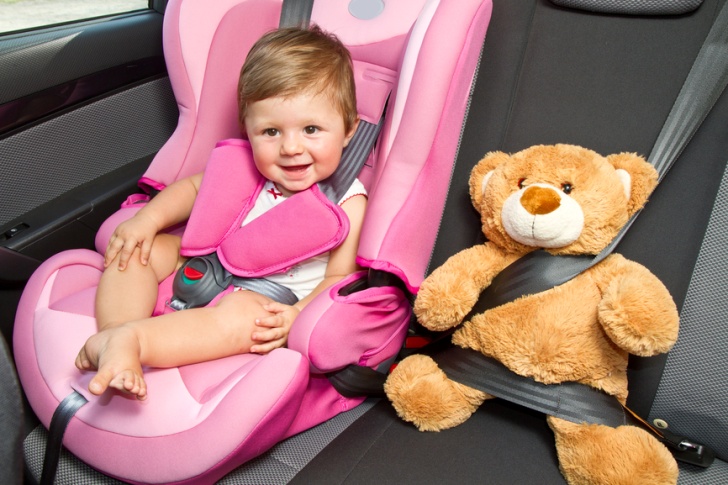 Ребенок в машине!